GRUDZIEŃTematyka tygodnia: Witamy cię, zimo wypowiada się na temat konieczności zakładania odzieży odpowiedniej do pory roku przebywanie na świeżym powietrzu; uczestniczenie w spacerach, zabawach. rozwijanie mowy tworzy pary bawi się z innymi dziećmi działa twórczo ozdabia sylwetę szalika układa różne kształty z kamyków tangramu rytmicznie porusza się przy muzyce wykonuje pracę plastyczną rozróżnia muzykę: smutną, wesołą, poważną rozpoznaje przedmioty za pomocą dotyku odpowiada na pytania dotyczące utworu*************************************************Tematyka tygodnia: Pamiętamy o ptakach nazywa ptaki odwiedzające karmnik rozpoznaje wybrane zwierzęta po śladach na śniegu. nazywa pory dnia wie, czym dokarmiamy ptaki posługuje się słowami: szeroki, wąski wykonuje proste prace plastyczne rozwijanie myślenia przyczynowo-skutkowego rozwijanie umiejętności reagowania na dany sygnał przygotowanie  do nauki pisania****************************************************************Tematyka tygodnia: Czas kolędowaniaWzmacnianie więzów w rodzinie wzajemne okazywanie sobie uczuć przez członków rodziny.Organizowanie świąt o charakterze rodzinnym uczestniczenie w krótkich programach artystycznych.-poznawanie wybranych przedstawicieli drzew iglastych: sosny, jodły, świerka rozwijanie umiejętności wokalnych utrwalanie znajomości swojego adresu uczestniczy w przygotowywaniu upominków dla najbliższych posługuje się liczebnikami porządkowymi: pierwszy, drugi, trzeci, czwarty uczestniczy w rodzinnym spotkaniu w przedszkolu.****************************************************************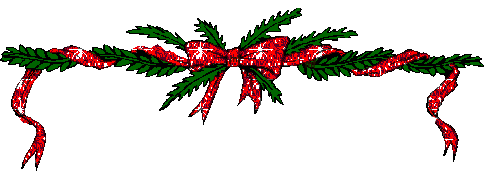 ***************************************************************************1.Gdy w pokoju wyrośnie choinka Łańcuszkami, bombkami zaświeciTo znaczy, że już święta Że już blisko kolędaŻe Mikołaj przyjedzie do dzieci Hej kolęda, kolęda!2.Gdy opłatek już leży na stole Pierwsza gwiazdka zabłyśnie na niebieTo znaczy, że już święta Że już blisko kolędaŻe Mikołaj przyjedzie do ciebieHej kolęda, kolęda!3.Gdy upieką się słodkie makowce I głos dzwonka z daleka zawołaTo znaczy, że już święta Że już blisko kolędaŻe Mikołaj już stoi za drzwiami Hej kolęda, kolęda!**************************************************************************Świat się ubrał na biało księżyc świeci co sił mało czasu zostało
pierwsza gwiazda już lśni czekam z nosem przy szybie  ktoś już puka do drzwi czy to Ty?
ref: Czekam aż przyjdziesz adres mój znasz chyba już słyszę dzwonki twych sań
zajrzyj na chwilę tu pod mój dom czekam aż przyjdziesz czekam już rokWiatr przystanął na chwilę wolniej toczy się dzień czas nie goni nas nigdzie
nagle wszystko ma sens pokój pęka od życzeń kto dziś spełni te sny? może Ty?ref: Czekam aż przyjdziesz…Na pocztówce kilka zdań świat jest piękny zobacz sam
w taką noc w taką noc w taką noc...ref: Czekam aż przyjdziesz…***************************************************************************Wróbelek"1.
Odleciały sobie ptaki hen, w dalekie strony,
tylko wróbel na gałęzi siedzi nastroszony.
Ref.
Ćwir, ćwir, ćwir,
Ćwir, ćwir, ćwir,
siedzi nastroszony /bis
2.
Oj, nie żałuj panie wróblu, że zostałeś z nami,
Będziemy cię karmić zimą chleba okruszkami.
Ref.
